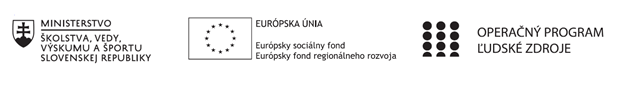 Správa o činnosti pedagogického klubuPríloha:Prezenčná listina zo stretnutia pedagogického klubu.Príloha správy o činnosti pedagogického klubu                                                                                             PREZENČNÁ LISTINAMiesto konania stretnutia: Súkromná škola umeleckého priemyslu, Samova 14, NitraDátum konania stretnutia: 29.06.2021Trvanie stretnutia: od 13:00 hod 	do 16:00 hod	Zoznam účastníkov/členov pedagogického klubu:Meno prizvaných odborníkov/iných účastníkov, ktorí nie sú členmi pedagogického klubu  a podpis/y:Prioritná osVzdelávanieŠpecifický cieľ1.2.1 Zvýšiť kvalitu odborného vzdelávania a prípravy reflektujúc potreby trhu prácePrijímateľSúkromná škola umeleckého priemyslu, Samova 14, NitraNázov projektuZrkadlo k praxiKód projektu  ITMS2014+NFP312010Z850Názov pedagogického klubuMotion dizajnDátum stretnutia  pedagogického klubu29.06.21Miesto stretnutia  pedagogického klubuMiestnosť č.303Meno koordinátora pedagogického klubuMgr. Lenka DojčanováOdkaz na webové sídlo zverejnenej správyhttps://www.ssusnitra.sk/motion-dizajn/Manažérske zhrnutie:Kľúčové slová: náplň práce, motion dizajn, adobe animate, adobe after effects, adobe media encoreNáplň práce klubu na školský rok 2020/2021.Animovaný klip v Adobe after effects.Zvukové stopy vo videu.Strih animácie a vkladanie titulkov.Hlavné body, témy stretnutia, zhrnutie priebehu stretnutia:Tvorba storyboardu a plánovanie animácieVytvorenie jednotlivých sekvenciíPridávanie zvukových stôp do videí a následne vytvorenie titulkovStrihanie videa a pridávanie efektovZávery a odporúčania:Počas stretnutia sme si prešli celým procesom tvorby animácie od prvotných konceptov (storyboardov, animatikov) až po výsledný animovaný film/video. V jednotlivých programoch sme si ukázali pridávanie efektov a úvodných a záverečných titulkov. V prípade potreby sme si ukázali, ako si vieme zostrihať video.Vypracoval (meno, priezvisko)Mgr. Lenka DojčanováDátum29.06.21PodpisSchválil (meno, priezvisko)Mgr. Lenka DojčanováDátum29.06.21PodpisPrioritná os:VzdelávanieŠpecifický cieľ:1.2.1 Zvýšiť kvalitu odborného vzdelávania a prípravy reflektujúc potreby trhu prácePrijímateľ:Súkromná škola umeleckého priemyslu, Samova 14, 949 01 NitraNázov projektu:Zrkadlo v praxiKód ITMS projektu:NFP312010Z850Názov pedagogického klubu:Motion dizajnč.Meno a priezviskoPodpisInštitúcia1Lenka DojčanováSŠUP Nitra2Henrich KrutýSŠUP Nitra3Jozef DobišSŠUP Nitra4Ivan GregušSŠUP Nitra5Jana MárkusSŠUP Nitra6Eva FabováSŠUP Nitra7Žofia MajerskáSŠUP Nitrač.Meno a priezviskoPodpisInštitúcia